TABLA:SUELTOS: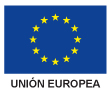 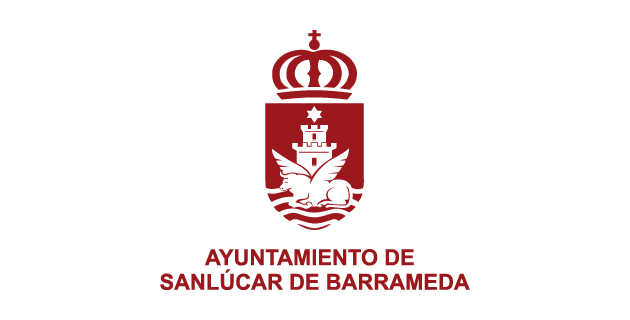 OBJETO: